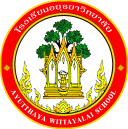 กิจกรรมโรงเรียนอยุธยาวิทยาลัย ปีการศึกษา 2562ชื่อกิจกรรม : อบรมครูและบุคลากรทางการศึกษาความสอดคล้องกับยุทธศาสตร์ กลยุทธ์ และนโยบาย :ยุทธศาสตร์ชาติ 20 ปี (พ.ศ.2560-2579) ด้านที่ 3	ยุทธศาสตร์กระทรวงศึกษาธิการ ฉบับที่ 12 ปีการศึกษา 2560-2564 ข้อที่ 2	กลยุทธ์ของ สพฐ. ข้อที่ 3 	ยุทธศาสตร์ สพม. เขต 3  ข้อที่ ข้อที่ 3 	เกณฑ์คุณภาพโรงเรียนมาตรฐานสากล ข้อที่ หมวดที่  2	มาตรฐานการประกันคุณภาพภายใน  มาตรฐานที่ 2กลยุทธ์ของโรงเรียนอยุธยาวิทยาลัย ปีการศึกษา 2562-2564 ข้อที่ 4โครงการหลักของโรงเรียน โครงการที่ 4  ตัวชี้วัดที่ 4.2, 4.3, 4.4ลักษณะกิจกรรม :   กิจกรรมต่อเนื่อง   กิจกรรมใหม่	ชื่อผู้รับผิดชอบกิจกรรม : นางวิมล  ขันธมาศ, นางสาวภัคจิรา  อาลัยญาติ, และนางสาวดวงแก้ว  สุหลงกลุ่มบริหารงานที่รับผิดชอบ : กลุ่มบริหารงานวิชาการ1.  หลักการและเหตุผล  	การพัฒนาครูและบุคลากรทางการศึกษาให้มีความรู้ ความสามารถตามมาตรฐานวิชาชีพครูเป็นสิ่งจำเป็นอย่างยิ่งในการจัดการศึกษาให้เกิดคุณภาพด้วยการด้วยการให้ความรู้ มีความสามารถในการใช้ภาษาอังกฤษเพื่อการสื่อสาร นำไปประยุกต์ใช้ในการจัดกิจกรรมการเรียนรู้และใช้ในชีวิตประจำวันได้อย่างเหมาะสม2.  วัตถุประสงค์  2.1 เพื่อพัฒนาครูและบุคลากรทางการศึกษาให้มีความรู้ ความสามารถตามมาตรฐานวิชาชีพครู2.2 เพื่อสร้างขวัญและกำลังใจ และคุณภาพชีวิตที่ดีของครูและบุคคลากรทางการศึกษา 3.  ตัวชี้วัดความสำเร็จ	4.2 	ครูและบุคลากรทางการศึกษาที่ได้รับการพัฒนาร้อยละ 80 มีความเชี่ยวชาญทางวิชาชีพ มีความรู้ ความสามารถและทักษะตามมาตรฐานตำแหน่ง	4.3	ครูและบุคลากรทางการศึกษาที่ได้รับการส่งเสริมและพัฒนาร้อยละ 80 มีศักยภาพและความก้าวหน้าในวิชาชีพ	4.4	ครูและบุคลากรทางการศึกษาที่ได้รับการพัฒนาร้อยละ 80 มีคุณภาพและสามารถปฏิบัติงานได้ตามมาตรฐานหรือเกณฑ์ที่กำหนด4. เป้าหมาย/ ผลผลิต 	4.1  เชิงปริมาณ  	ครูและบุคลากรทางการศึกษาจำนวน 102 คน เข้ารับการพัฒนาให้มีความรู้ ความสามารถตามมาตรฐานวิชาชีพครู เชิงคุณภาพ  ครูและบุคลากรทางการศึกษาที่ได้รับการพัฒนาร้อยละ 80 มีความเชี่ยวชาญทางวิชาชีพ                    มีความรู้ ความสามารถและทักษะตามมาตรฐานตำแหน่งครูและบุคลากรทางการศึกษาที่ได้รับการส่งเสริมและพัฒนาร้อยละ 80 มีศักยภาพและความก้าวหน้าในวิชาชีพครูและบุคลากรทางการศึกษาที่ได้รับการพัฒนาร้อยละ 80 มีคุณภาพและสามารถปฏิบัติงานได้ตามมาตรฐานหรือเกณฑ์ที่กำหนด5. สถานที่ดำเนินการ	5.1	โรงเรียนอยุธยาวิทยาลัย 	5.2	หน่วยงานที่เกี่ยวข้อง 6. ระยะเวลาดำเนินงาน	เริ่มต้นวันที่ สิงหาคม 2562 ถึงวันที่ 31 ตุลาคม 25627. ขั้นตอนการดำเนินกิจกรรม8. งบประมาณดำเนินการ      รวมทั้งสิ้น........39,300......บาท    โดยแบ่งเป็น	   งบอุดหนุนรายหัว			จำนวน..... 10,500 .......บาท		   งบพัฒนาผู้เรียน			จำนวน...........................บาท		   เงิน บ.ก.ศ.				จำนวน...........................บาท		   งบประมาณอื่น โปรดระบุ   ขอรับการสนับสนุนจากหน่วยงานภายนอก      								จำนวน....... 28,800.......บาท       9. การติดตามและประเมินผล10.  ผลที่คาดว่าจะได้รับ	10.1 ครูและบุคลากรทางการศึกษาที่ได้รับการพัฒนา มีความเชี่ยวชาญทางวิชาชีพ มีความรู้ ความสามารถและทักษะตามมาตรฐานตำแหน่ง	10.2 ครูและบุคลากรทางการศึกษาที่ได้รับการส่งเสริมและพัฒนา มีศักยภาพและความก้าวหน้าในวิชาชีพ	10.3 ครูและบุคลากรทางการศึกษาที่ได้รับการพัฒนา มีคุณภาพและสามารถปฏิบัติงานได้ตามมาตรฐานหรือเกณฑ์ที่กำหนดที่ขั้นตอนการดำเนินกิจกรรมงบประมาณงบประมาณงบประมาณงบประมาณงบประมาณระยะเวลาดำเนินการชื่อผู้รับผิดชอบที่ขั้นตอนการดำเนินกิจกรรมอุดหนุน     รายหัว(บาท)พัฒนาผู้เรียน(บาท)บ.ก.ศ.(บาท)อื่นๆ ระบุ  (บาท)รวม(บาท)ระยะเวลาดำเนินการชื่อผู้รับผิดชอบ1.Plan (วางแผน)Plan (วางแผน)Plan (วางแผน)Plan (วางแผน)Plan (วางแผน)Plan (วางแผน)Plan (วางแผน)Plan (วางแผน)1.ประชุมผู้เกี่ยวของวางแผนการดำเนินการ-----ส.ค. 62นางวิมล ขันธมาศ,น.ส.ภัคจิรา  อาลัยญาติ,น.ส.ดวงแก้ว สุหลง2.Do (ปฏิบัติตามแผน)Do (ปฏิบัติตามแผน)Do (ปฏิบัติตามแผน)Do (ปฏิบัติตามแผน)Do (ปฏิบัติตามแผน)Do (ปฏิบัติตามแผน)Do (ปฏิบัติตามแผน)Do (ปฏิบัติตามแผน)2.จัดกิจกรรมพัฒนาบุคลากรอบรมครูกลุ่มสาระฯภาษาต่างประเทศ และกลุ่มสาระอื่นที่สนใจ10,50028,800(เงินสนับสนุนจากหน่วยงานภายนอก)39,300ต.ค.  62นางวิมล ขันธมาศ,น.ส.ภัคจิรา  อาลัยญาติ,น.ส.ดวงแก้ว สุหลงที่ขั้นตอนการดำเนินกิจกรรมงบประมาณงบประมาณงบประมาณงบประมาณงบประมาณระยะเวลาดำเนินการชื่อผู้รับผิดชอบที่ขั้นตอนการดำเนินกิจกรรมอุดหนุน     รายหัว(บาท)พัฒนาผู้เรียน(บาท)บ.ก.ศ.(บาท)อื่นๆ ระบุ  (บาท)รวม(บาท)ระยะเวลาดำเนินการชื่อผู้รับผิดชอบ3.Check (ตรวจสอบการปฏิบัติตามแผน)Check (ตรวจสอบการปฏิบัติตามแผน)Check (ตรวจสอบการปฏิบัติตามแผน)Check (ตรวจสอบการปฏิบัติตามแผน)Check (ตรวจสอบการปฏิบัติตามแผน)Check (ตรวจสอบการปฏิบัติตามแผน)Check (ตรวจสอบการปฏิบัติตามแผน)Check (ตรวจสอบการปฏิบัติตามแผน)3.สรุปรวบรวมความคิดเห็น-----ต.ค. 62น.ส.ภัคจิรา  อาลัยญาติ4.Act (ปรับปรุงแก้ไข)Act (ปรับปรุงแก้ไข)Act (ปรับปรุงแก้ไข)Act (ปรับปรุงแก้ไข)Act (ปรับปรุงแก้ไข)Act (ปรับปรุงแก้ไข)Act (ปรับปรุงแก้ไข)Act (ปรับปรุงแก้ไข)4.นำข้อเสนอแนะมาพัฒนา-----ต.ค. 62น.ส.ดวงแก้ว สุหลง5.สรุปกิจกรรมและรายงานผลสรุปกิจกรรมและรายงานผลสรุปกิจกรรมและรายงานผลสรุปกิจกรรมและรายงานผลสรุปกิจกรรมและรายงานผลสรุปกิจกรรมและรายงานผลสรุปกิจกรรมและรายงานผลสรุปกิจกรรมและรายงานผล5.จัดทำเล่มสรุปกิจกรรมและประเมินผล-----ภายใน 15 วัน หลังจบกิจกรรมน.ส.ภัคจิรา  อาลัยญาติรวมรวม10,50039,300ตัวชี้วัดความสำเร็จวิธีการประเมินเครื่องมือประเมินผู้รับผิดชอบครูและบุคลากรทางการศึกษาที่ได้รับการพัฒนาร้อยละ 80 มีความเชี่ยวชาญทางวิชาชีพ มีความรู้ ความสามารถและทักษะตามมาตรฐานตำแหน่ง1. บันทึกผลการเข้าร่วมพัฒนา     ความรู้ความสามารถ 2. สรุปประมวลผลจากแบบสอบถาม3. สรุปความเห็นจากแบบสอบถาม แบบสอบถามนางวิมล  ขันธมาศน.ส.ภัคจิรา  อาลัยญาติน.ส.ดวงแก้ว  สุหลงครูและบุคลากรทางการศึกษาที่ได้รับการส่งเสริมและพัฒนาร้อยละ 80  มีศักยภาพและความก้าวหน้าในวิชาชีพ1. บันทึกผลการเข้าร่วมพัฒนา     ความรู้ความสามารถ 2. สรุปประมวลผลจากแบบสอบถาม3. สรุปความเห็นจากแบบสอบถามแบบสอบถามนางวิมล  ขันธมาศน.ส.ภัคจิรา  อาลัยญาติน.ส.ดวงแก้ว  สุหลงตัวชี้วัดความสำเร็จวิธีการประเมินเครื่องมือประเมินผู้รับผิดชอบครูและบุคลากรทางการศึกษาที่ได้รับการพัฒนาร้อยละ 80 มีคุณภาพและสามารถปฏิบัติงานได้ตามมาตรฐานหรือเกณฑ์ที่กำหนด1. บันทึกผลการเข้าร่วมพัฒนา     ความรู้ความสามารถ 2. สรุปประมวลผลจากแบบสอบถาม3. สรุปความเห็นจากแบบสอบถามแบบสอบถามนางวิมล  ขันธมาศน.ส.ภัคจิรา  อาลัยญาติน.ส.ดวงแก้ว  สุหลงผู้เสนอกิจกรรมผู้ตรวจกิจกรรมลงชื่อ................................................(นางวิมล  ขันธมาศ)ตำแหน่ง ครูชำนาญการพิเศษลงชื่อ ......................................................(นางมาลัย ยิ่งมานะ)เจ้าหน้าที่แผนงานกลุ่มสาระการเรียนรู้ภาษาต่างประเทศหัวหน้าโครงการหลักหัวหน้าโครงการหลักลงชื่อ.................................................(นางศรศมน  มรุตัณฑ์)หัวหน้างานบุคคลลงชื่อ.................................................(นางศรศมน  มรุตัณฑ์)หัวหน้างานบุคคลผู้เห็นชอบโครงการผู้เห็นชอบโครงการลงชื่อ ....................................................(นายอนันต์  มีพจนา)รองผู้อำนวยการกลุ่มงานบริหารวิชาการลงชื่อ ....................................................(นายอนันต์  มีพจนา)รองผู้อำนวยการกลุ่มงานบริหารวิชาการหัวหน้างานแผนงานหัวหน้างานแผนงานลงชื่อ.................................................(นายสรรพสิทธิ์  โกศล)หัวหน้างานนโยบายและแผนงาน    ลงชื่อ.................................................(นายสรรพสิทธิ์  โกศล)หัวหน้างานนโยบายและแผนงาน    ผู้ตรวจสอบงบประมาณผู้ตรวจสอบงบประมาณลงชื่อ ....................................................(นายสมใจ  พัฒน์วิชัยโชติ)รองผู้อำนวยการกลุ่มบริหารงบประมาณลงชื่อ ....................................................(นายสมใจ  พัฒน์วิชัยโชติ)รองผู้อำนวยการกลุ่มบริหารงบประมาณผู้อนุมัติโครงการผู้อนุมัติโครงการ(    )  อนุมัติ               (    )  ไม่อนุมัติลงชื่อ .........................................................(นายวรากร  รื่นกมล)ผู้อำนวยการโรงเรียนอยุธยาวิทยาลัย(    )  อนุมัติ               (    )  ไม่อนุมัติลงชื่อ .........................................................(นายวรากร  รื่นกมล)ผู้อำนวยการโรงเรียนอยุธยาวิทยาลัย